ANNAMALAI          UNIVERSITY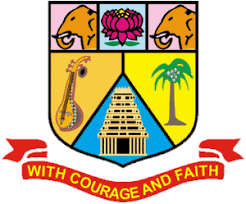 (Affiliated Colleges)403 - M.Sc. Physics Programme Structure and Scheme of Examination (under CBCS)(Applicable to the candidates admitted from the academic year 2023 -2024 onwards)ELECTIVE PAPERSList 1Energy PhysicsCrystal Growth and Thin films  LIST 2Plasma PhysicsBio Physics    LIST 3  INDUSTRY ORIENTED ELECTIVE (IOE)Advanced SpectroscopyMicroprocessor 8086 and Microcontroller 8051 COURSE OUTCOMES:At the end of the course, the student will be able to:MAPPING WITH PROGRAM OUTCOMES: Map course outcomes (CO) for each course with program outcomes (PO) and program specific outcomes (PSO) in the 3 point scale of  STRONG (3), MEDIUM (2) and LOW (1).COURSE OUTCOMES:At the end of the course the student will be able to:MAPPING WITH PROGRAM OUTCOMES:Map course outcomes (CO) for each course with program outcomes (PO) and program specific outcomes (PSO) in the 3-point scale of STRONG (3), MEDIUM (2) and LOW (1).COURSE OUTCOMES:At the end of the course the student will be able to:MAPPING WITH PROGRAM OUTCOMES:Map course outcomes (CO) for each course with program outcomes (PO) and program specific outcomes (PSO) in the 3-point scale of STRONG (3), MEDIUM (2) and LOW (1).COURSE OUTCOMES:At the end of the course the student will be able to:MAPPING WITH PROGRAM OUTCOMES:Map course outcomes (CO) for each course with program outcomes (PO) and program specific outcomes (PSO) in the 3-point scale of STRONG (3), MEDIUM (2) andLOW (1).COURSE OUTCOMES: At the end of the course, the student will be able to:MAPPING WITH PROGRAM OUTCOMES:Map course outcomes (CO) for each course with program outcomes (PO) and program specific outcomes (PSO) in the 3-point scale of STRONG (3), MEDIUM (2) and LOW (1).COURSE OUTCOMES: At the end of the course, the student will be able to:MAPPING WITH PROGRAM OUTCOMES:Map course outcomes (CO) for each course with program outcomes (PO) and program specific outcomes (PSO) in the 3-point scale of STRONG (3), MEDIUM (2) and LOW (1).COURSE OUTCOMES:At the end of the course the student will be able to:MAPPING WITH PROGRAM OUTCOMES:Map course outcomes (CO) for each course with program outcomes (PO) and program specific outcomes (PSO) in the 3-point scale of STRONG (3), MEDIUM (2) and LOW (1).COURSE OUTCOMES:At the end of the course the student will be able to:MAPPING WITH PROGRAM OUTCOMES:Map course outcomes (CO) for each course with program outcomes (PO) and program specific outcomes (PSO) in the 3-point scale of STRONG (3), MEDIUM (2) and LOW (1).COURSE OUTCOMES:At the end of the course the student will be able to:MAPPING WITH PROGRAM OUTCOMES:Map course outcomes (CO) for each course with program outcomes (PO) and program specific outcomes (PSO) in the 3-point scale of STRONG (3), MEDIUM (2) andLOW (1).COURSE OUTCOMES:At the end of the course, the student will be able to:MAPPING WITH PROGRAM OUTCOMES:Map course outcomes (CO) for each course with program outcomes (PO) and program specific outcomes (PSO) in the 3-point scale of STRONG (3), MEDIUM (2) and LOW (1).COURSE OUTCOMES: At the end of the course, the student will be able to:MAPPING WITH PROGRAM OUTCOMES:Map course outcomes (CO) for each course with program outcomes (PO) and program specific outcomes (PSO) in the 3-point scale of STRONG (3), MEDIUM (2) and LOW (1).COURSE OUTCOMES: At the end of the course, the student will be able to:MAPPING WITH PROGRAM OUTCOMES:Map course outcomes (CO) for each course with program outcomes (PO) and program specific outcomes (PSO) in the 3-point scale of STRONG (3), MEDIUM (2) and LOW (1).	COURSE OUTCOMES: At the end of the course, the student will be able to:MAPPING WITH PROGRAM OUTCOMES:Map course outcomes (CO) for each course with program outcomes (PO) and program specific outcomes (PSO) in the 3-point scale of STRONG (3), MEDIUM (2) and  LOW (1).Unit-I: Research MethodologyResearch methods and research methodology – types –various stages of research – presenting a scientific seminar- oral report-art of writing a research paper– layout of a research report -Project Proposal – Funding Agencies – Research Fellowship. Unit-II: ICT Support and Cyber Security	Information and communication technology, tools and services: Search engines & research papers – shared datasets & codes – connect and communicate with experts and researchers – free digital library–simulation/lab & project management – write and publish research papers.Cyber space – security challenges – evolution & threats – Indian cyber situation –cyber disruptions - challenges in cyber space domain – 10 steps to cyber security.Unit-III: The Future Physics	A brief history of Physics – Predicting the next 100 years: Mind over Matter – rise of machines –everything from nothing– perfection and beyond– energy from stars.Examination skills in Physics – competitive exams towards research –preparation strategy.Unit-IV: The Role of Incubators and Public Policy	Introducing a framework for Physics Innovation and Entrepreneurship (PIE) education-Examining students’ perceptions of innovation and entrepreneurship in physics –National Innovation & Start-up Policy 2019 for Students and Faculty by MHRD –Tamil Nadu Start-up &Innovation policy 2023.Concept note on business incubator - Incubation and S&T Innovation-based Entrepreneurship in India-insights from Case Studies: Factors for Favourable Incubator OutcomesUnit-V: Intellectual Property Rights	Project concept–project design-Intellectual Property Law Basics-Types of Intellectual Property: Patents, Copyright Trademarks, Industrial Designs and Integrated Circuits, Geographical indications-Agencies Responsible for Intellectual Property Registration -International Organizations, Agencies, and Treaties - Search engines for IPR -The Indian patent act 1970.Books for ReferenceC.R.Kothari, Research Methodology, 2nd ed.New Age International(P) Ltd.2004.Deborah E. Bouchoux, Intellectual Property, 4thed. Cengage Learning, 2013COURSE OUTCOMESMAPPING WITH PROGRAM OUTCOMES:Map course outcomes (CO) for each course with program outcomes (PO) and program specific outcomes (PSO) in the 3-point scale of STRONG (3), MEDIUM (2) and LOW (1).PartCourse CodeStudy Components & Course TitleCreditHours/ WeekMaximum MarksMaximum MarksMaximum MarksPartCourse CodeStudy Components & Course TitleCreditHours/ WeekCIAESETotalSEMESTER – IPart A23PPHYC11Core I: Mathematical Physics572575100Part A23PPHYC12Core II: Classical Mechanics and Relativity 572575100Part A23PPHYC13Core III: Linear and Digital ICs and Applications462575100Part A23PPHYP14Practical I352575100Part AElective – I: (Generic / Discipline Specific) (One from List I)352575100Part A23PPHYE15-1Energy PhysicsPart A23PPHYE15-2Crystal Growth and Thin films  Total2030500SEMESTER – IIPart A23PPHYC21Statistical Mechanics562575100Part A23PPHYC22Quantum Mechanics –I  562575100Part A23PPHYP23Practical – II462575100Part AElective – II: (Generic / Discipline Specific) (One from List II)342575100Part A23PPHYE24-1Plasma PhysicsPart A23PPHYE24-2Bio Physics   Part AElective – III: (INDUSTRY ORIENTED ELECTIVE (IOE)) (One from List- III)342575100Part A23PPHYE25-1Advanced SpectroscopyPart A23PPHYE25-2Microprocessor 8086 and Microcontroller 8051 Part B23PPHYS26Skill Enhancement Course – I:
Research Methodology and IPR242575100Total2230600SEMESTER: IPART: ACORE  – I23PPHYC11: MATHEMATICAL PHYSICSCredit:5Hours:7Learning ObjectivesTo equip students with the mathematical techniques needed for understanding theoretical treatment in different courses taught in their programTo extend their manipulative skills to apply mathematical techniques in their fieldsTo help students apply Mathematics in solving problems of PhysicsUNITSCourse DetailsILINEAR VECTOR SPACE: Basic concepts – Definitions- examples of vector space – Linear independence - Scalar product- Orthogonality – Gram-Schmidt orthogonalization procedure –linear operators – Dual space- ket and bra notation – orthogonal basis – change of basis – Isomorphism of vector space – projection operator –Eigen values and Eigen functions – Direct sum and invariant subspace – orthogonal transformations and rotation II COMPLEX ANALYSIS: Review of Complex Numbers -de Moivre’s theorem-Functions of a Complex Variable- Differentiability -Analytic functions- Harmonic Functions- Complex Integration- Contour Integration, Cauchy – Riemann conditions – Singular points – Cauchy’s Integral Theorem and integral Formula -Taylor’s Series - Laurent’s Expansion-   Zeros and poles – Residue theorem and its Application: Potential theory - (1) Electrostatic fields and complex potentials - Parallel plates, coaxial cylinders and an annular region (2) Heat problems - Parallel plates and coaxial cylindersIIIMATRICES : Types of Matrices and their properties, Rank of a Matrix -Conjugate of a matrix - Adjoint of a matrix - Inverse of a matrix - Hermitian and Unitary Matrices -Trace of a matrix- Transformation of matrices - Characteristic equation - Eigen values and Eigen vectors - Cayley–Hamilton theorem –DiagonalizationIVFOURIER TRANSFORMS & LAPLACE TRANSFORMSDefinitions -Fourier transform and its inverse - Transform of Gaussian function and Dirac delta function -Fourier transform of derivatives - Cosine and sine transforms - Convolution theorem. Application: Diffusion equation: Flow of heat in an infinite and in a semi - infinite medium - Wave equation: Vibration of an infinite string and of a semi - infinite string. Laplace transform and its inverse - Transforms of derivatives and integrals – Differentiation and integration of transforms - Dirac delta functions - Application - Laplace equation: Potential problem in a semi - infinite stripVDIFFERENTIAL EQUATIONS: Second order differential equation- Sturm-Liouville’s theory - Series solution with simple examples - Hermite polynomials - Generating function - Orthogonality properties - Recurrence relations – Legendre polynomials - Generating function - Rodrigue formula – Orthogonality properties -  Dirac delta function- One dimensional Green’s function and Reciprocity theorem -Sturm-Liouville’s type equation in one dimension & their Green’s function.VIPROFESSIONAL COMPONENTS: Expert Lectures, Online Seminars - Webinars on Industrial Interactions/Visits, Competitive Examinations, Employable and Communication Skill Enhancement, Social Accountability and PatriotismTEXT BOOKSTEXT BOOKSGeorge Arfken and Hans J Weber, 2012, Mathematical Methods for Physicists – A Comprehensive Guide (7th edition), Academic press.P.K. Chattopadhyay, 2013, Mathematical Physics (2nd edition), New Age, New DelhiA W Joshi, 2017, Matrices and Tensors in Physics, 4th Edition (Paperback), New Age International Pvt.Ltd., IndiaB. D. Gupta, 2009, Mathematical Physics (4th edition),
Vikas Publishing House, New Delhi.H. K. Dass and Dr. Rama Verma, 2014, Mathematical Physics, Seventh Revised Edition, S. Chand & Company Pvt. Ltd., New Delhi.George Arfken and Hans J Weber, 2012, Mathematical Methods for Physicists – A Comprehensive Guide (7th edition), Academic press.P.K. Chattopadhyay, 2013, Mathematical Physics (2nd edition), New Age, New DelhiA W Joshi, 2017, Matrices and Tensors in Physics, 4th Edition (Paperback), New Age International Pvt.Ltd., IndiaB. D. Gupta, 2009, Mathematical Physics (4th edition),
Vikas Publishing House, New Delhi.H. K. Dass and Dr. Rama Verma, 2014, Mathematical Physics, Seventh Revised Edition, S. Chand & Company Pvt. Ltd., New Delhi.REFERENCE BOOKSREFERENCE BOOKSE. Kreyszig, 1983, Advanced Engineering Mathematics, Wiley Eastern, New Delhi,D. G. Zill and M. R. Cullen, 2006, Advanced Engineering Mathematics, 3rd Ed. Narosa, New Delhi.S. Lipschutz, 1987, Linear Algebra, Schaum's Series, McGraw - Hill, New York 3. E. Butkov, 1968, Mathematical Physics Addison - Wesley, Reading, Massachusetts.P. R. Halmos, 1965, Finite Dimensional Vector Spaces, 2nd Edition, Affiliated EastWest, New Delhi.C. R. Wylie and L. C. Barrett, 1995, Advanced Engineering Mathematics, 6 th Edition, International Edition, McGraw-Hill, New YorkE. Kreyszig, 1983, Advanced Engineering Mathematics, Wiley Eastern, New Delhi,D. G. Zill and M. R. Cullen, 2006, Advanced Engineering Mathematics, 3rd Ed. Narosa, New Delhi.S. Lipschutz, 1987, Linear Algebra, Schaum's Series, McGraw - Hill, New York 3. E. Butkov, 1968, Mathematical Physics Addison - Wesley, Reading, Massachusetts.P. R. Halmos, 1965, Finite Dimensional Vector Spaces, 2nd Edition, Affiliated EastWest, New Delhi.C. R. Wylie and L. C. Barrett, 1995, Advanced Engineering Mathematics, 6 th Edition, International Edition, McGraw-Hill, New YorkWEB SOURCESWEB SOURCESwww.khanacademy.orghttps://youtu.be/LZnRlOA1_2Ihttp://hyperphysics.phy-astr.gsu.edu/hbase/hmat.html#hmathhttps://www.youtube.com/watch?v=_2jymuM7OUU&list=PLhkiT_RYTEU27vS_SlED56gNjVJGO2qaZhttps://archive.nptel.ac.in/courses/115/106/115106086/www.khanacademy.orghttps://youtu.be/LZnRlOA1_2Ihttp://hyperphysics.phy-astr.gsu.edu/hbase/hmat.html#hmathhttps://www.youtube.com/watch?v=_2jymuM7OUU&list=PLhkiT_RYTEU27vS_SlED56gNjVJGO2qaZhttps://archive.nptel.ac.in/courses/115/106/115106086/CO1Understand use of  bra-ket vector notation and explain the meaning of complete orthonormal set of basis vectors, and transformations and be able to apply themK1, K2CO2Able to understand analytic functions, do complex integration, by applying Cauchy Integral Formula. Able to compute many real integrals and infinite sums via complex integration.K2, K3CO3Analyze characteristics of matrices and its different types, and the process of diagonalization.K4CO4Solve equations using Laplace transform and analyze the Fourier transformations of  different function, grasp how these transformations can speed up analysis and correlate their importance in technologyK4,  K5 CO5To find the solutions for physical problems using linear differential equations and to solve boundary value problems using Green’s function. Apply special functions in computation of solutions to real world problemsK2, K5K1 - Remember; K2 – Understand; K3 - Apply; K4 - Analyze; K5 – EvaluateK1 - Remember; K2 – Understand; K3 - Apply; K4 - Analyze; K5 – EvaluateK1 - Remember; K2 – Understand; K3 - Apply; K4 - Analyze; K5 – EvaluatePO1PO2PO3PO4PO5PO6PO7PO8PO9PO10CO13333333232CO22333333222CO33332233232CO43333233222CO53233233223PSO1PSO2PSO3PSO4PSO5PSO6PSO7PSO8PSO9PSO10CO13333333232CO22333333222CO33332233232CO43333233222CO53233233223SEMESTER: IPART: ACORE  – II23PPHYC12: CLASSICAL MECHANICS AND RELATIVITYCredit:5Hours:7Learning ObjectivesTo understand fundamentals of classical mechanics. To understand Lagrangian formulation of mechanics and apply it to solve equation of motion. To understand Hamiltonian formulation of mechanics and apply it to solve equation of motion. To discuss the theory of small oscillations of a system.To learn the relativistic formulation of mechanics of a system.UNITSCourse Details IPRINCIPLES OF CLASSICAL MECHANICS : Mechanics of a single particle – mechanics of a system of particles – conservation laws for a system of particles – constraints – holonomic & non-holonomic constraints – generalized coordinates – configuration space – transformation equations – principle of virtual work.IILAGRANGIAN FORMULATION: D’Alembert’s principle – Lagrangian equations of motion for conservative systems – applications: (i) simple pendulum (ii) Atwood’s machine (iii) projectile motion.IIIHAMILTONIAN FORMULATION: Phase space – cyclic coordinates – conjugate momentum – Hamiltonian function – Hamilton’s canonical equations of motion – applications: (i) simple pendulum (ii) one dimensional simple harmonic oscillator (iii) motion of particle in a central force field.IVSMALL OSCILLATIONS: Formulation of the problem – transformation to normal coordinates – frequencies of normal modes – linear triatomic molecule. VRELATIVITY: Inertial and non-inertial frames – Lorentz transformation equations – length contraction and time dilation – relativistic addition of velocities – Einstein’s mass-energy relation – Minkowski’s space – four vectors – position, velocity, momentum, acceleration and force in for vector notation and their transformationsVIPROFESSIONAL COMPONENTS: Expert Lectures, Online Seminars - Webinars on Industrial Interactions/Visits, Competitive Examinations, Employable and Communication Skill Enhancement, Social Accountability and PatriotismTEXT BOOKSTEXT BOOKSH. Goldstein, 2002, Classical Mechanics, 3rd Edition, Pearson Edu.  J. C. Upadhyaya, Classical Mechanics, HimalayaPublshing. Co.New Delhi. R. Resnick, 1968, Introduction to Special Theory of Relativity, Wiley Eastern, New Delhi.R. G. Takwala and P.S. Puranik, Introduction to Classical Mechanics –Tata – McGraw Hill, New Delhi, 1980. N. C. Rana and P.S. Joag, Classical Mechanics - Tata McGraw Hill, 2001H. Goldstein, 2002, Classical Mechanics, 3rd Edition, Pearson Edu.  J. C. Upadhyaya, Classical Mechanics, HimalayaPublshing. Co.New Delhi. R. Resnick, 1968, Introduction to Special Theory of Relativity, Wiley Eastern, New Delhi.R. G. Takwala and P.S. Puranik, Introduction to Classical Mechanics –Tata – McGraw Hill, New Delhi, 1980. N. C. Rana and P.S. Joag, Classical Mechanics - Tata McGraw Hill, 2001REFERENCE BOOKSREFERENCE BOOKSK. R. Symon,1971, Mechanics, Addison Wesley, London. S. N. Biswas, 1999, Classical Mechanics, Books & Allied, Kolkata. Gupta and Kumar, Classical Mechanics, KedarNath.T.W.B. Kibble, Classical Mechanics, ELBS.Greenwood, Classical Dynamics, PHI, New Delhi.K. R. Symon,1971, Mechanics, Addison Wesley, London. S. N. Biswas, 1999, Classical Mechanics, Books & Allied, Kolkata. Gupta and Kumar, Classical Mechanics, KedarNath.T.W.B. Kibble, Classical Mechanics, ELBS.Greenwood, Classical Dynamics, PHI, New Delhi.WEB SOURCESWEB SOURCEShttp://poincare.matf.bg.ac.rs/~zarkom/Book_Mechanics_Goldstein_Classical_Mechanics_optimized.pdfhttps://pdfcoffee.com/classical-mechanics-j-c-upadhyay-2014-editionpdf-pdf-free.htmlhttps://nptel.ac.in/courses/122/106/122106027/https://ocw.mit.edu/courses/physics/8-09-classical-mechanics-iii-fall-2014/lecture-notes/https://www.britannica.com/science/relativistic-mechanicshttp://poincare.matf.bg.ac.rs/~zarkom/Book_Mechanics_Goldstein_Classical_Mechanics_optimized.pdfhttps://pdfcoffee.com/classical-mechanics-j-c-upadhyay-2014-editionpdf-pdf-free.htmlhttps://nptel.ac.in/courses/122/106/122106027/https://ocw.mit.edu/courses/physics/8-09-classical-mechanics-iii-fall-2014/lecture-notes/https://www.britannica.com/science/relativistic-mechanicsCO1Understand the fundamentals of classical mechanics.K2CO2Apply the principles of Lagrangian and Hamiltonian mechanics to solve the equations of motion of physical systems. K3CO3Apply the principles of Lagrangian and Hamiltonian mechanics to solve the equations of motion of physical systems. K3, K5CO4Analyze the small oscillations in systems and determine their normal modes of oscillations.K4,  K5CO5Understand and apply the principles of relativistic kinematics to the mechanical systems.K2, K3 K1 - Remember; K2 – Understand; K3 - Apply; K4 - Analyze; K5 – Evaluate	 K1 - Remember; K2 – Understand; K3 - Apply; K4 - Analyze; K5 – Evaluate	 K1 - Remember; K2 – Understand; K3 - Apply; K4 - Analyze; K5 – Evaluate	PO1 PO2 PO3 PO4 PO5 PO6 PO7 PO8 PO9 PO10 CO1 2333222322CO2 2333222322CO3 2333222322CO4 2333222322CO5 2333222322PSO1PSO2PSO3PSO4PSO5PSO6PSO7PSO8PSO9PSO10CO13333333232CO22333333222CO33332233232CO43333233222CO53233233222SEMESTER: IPART: ACORE  – III23PPHYC13: LINEAR AND DIGITAL ICs AND APPLICATIONSCredit: 4Hours: 6Learning ObjectivesTo introduce the basic building blocks of linear integrated circuits.To teach the linear and non-linear applications of operational     amplifiers.To introduce the theory and applications of PLL.To introduce the concepts of waveform generation and introduce one special function ICs.Exposure to digital IC‘sUNITSCourse Details I INTEGRATED CIRCUITS AND OPERATIONAL AMPLIFIER : Introduction, Classification of IC‘s, basic information of Op-Amp 741 and its features, the ideal Operational amplifier, Op-Amp internal circuit and Op-Amp. Characteristics.IILINEAR APPLICATIONS OF OP-AMP: Solution to simultaneous equations and differential equations, Instrumentation amplifiers, V to I and I to V converters. NON-LINEAR APPLICATIONS OF OP-AMP:Sample and Hold circuit, Log and Antilog amplifier, multiplier and divider, Comparators, Schmitt trigger, Multivibrators, Triangular and Square waveform generators.IIIACTIVE FILTERS: Introduction, Butterworth filters – 1st order, 2nd order low pass and high pass filters, band pass, band reject and all pass filters.TIMER AND PHASE LOCKED LOOPS: Introduction to   IC   555 timer, description of functional diagram, monostable and astable operations and applications, Schmitt trigger, PLL - introduction, basic principle, phase detector/comparator, voltage controlled oscillator (IC  566), low pass filter, monolithic PLL and applications of PLLIVVOLTAGE REGULATOR: Introduction, Series Op-Amp regulator, IC Voltage Regulators, IC 723 general purpose regulators, Switching Regulator.D to A AND A to D CONVERTERS: Introduction, basic DAC techniques -weighted resistor DAC, R-2R ladder DAC, inverted R-2R DAC, A to D converters -parallel comparator type ADC, counter type ADC, successive approximation ADC and dual slope ADC, DAC and ADC Specifications.VCMOS LOGIC:CMOS logic levels, MOS transistors, Basic CMOS Inverter, NAND and NOR gates, CMOS AND-OR-INVERT and OR-AND-INVERT gates, implementation of any function using CMOS logic. COMBINATIONAL CIRCUITS USING TTL 74XX ICs: Study of logic gates using 74XX ICs, Four-bit parallel adder (IC 7483), Comparator (IC 7485), Decoder (IC 74138, IC 74154), BCD to 7-segment decoder (IC7447), Encoder (IC74147), Multiplexer (IC74151), Demultiplexer (IC 74154).SEQUENTIAL CIRCUITS USING TTL 74XX ICs: Flip Flops (IC 7474, IC 7473), Shift Registers, Universal Shift Register (IC 74194), 4- bit asynchronous binary counter (IC 7493).VI Expert Lectures, Online Seminars - Webinars on Industrial Interactions/Visits, Competitive Examinations, Employable and Communication Skill Enhancement, Social Accountability and PatriotismTEXT BOOKSTEXT BOOKSD. Roy Choudhury, Shail B. Jain (2012), Linear Integrated Circuit, 4th edition, New Age International Pvt.Ltd.,NewDelhi,IndiaRamakant A. Gayakwad, (2012), OP-AMP and Linear Integrated Circuits, 4th edition, Prentice Hall / Pearson Education, NewDelhi.B.L. Theraja and A.K. Theraja, 2004, A Textbook of Electrical technology, S. Chand & Co.V.K. Mehta and Rohit Mehta, 2008, Principles of Electronics, S. Chand & Co, 12th Edition.V. Vijayendran, 2008, Introduction to Integrated electronics (Digital & Analog), S.Viswanathan Printers & Publishers Private Ltd, Reprint. V.D. Roy Choudhury, Shail B. Jain (2012), Linear Integrated Circuit, 4th edition, New Age International Pvt.Ltd.,NewDelhi,IndiaRamakant A. Gayakwad, (2012), OP-AMP and Linear Integrated Circuits, 4th edition, Prentice Hall / Pearson Education, NewDelhi.B.L. Theraja and A.K. Theraja, 2004, A Textbook of Electrical technology, S. Chand & Co.V.K. Mehta and Rohit Mehta, 2008, Principles of Electronics, S. Chand & Co, 12th Edition.V. Vijayendran, 2008, Introduction to Integrated electronics (Digital & Analog), S.Viswanathan Printers & Publishers Private Ltd, Reprint. V.REFERENCE BOOKSREFERENCE BOOKSSergio Franco (1997), Design with operational amplifiers and analog integrated circuits, McGraw Hill, New Delhi.Gray, Meyer (1995), Analysis and Design of Analog Integrated Circuits, Wiley International, New Delhi.Malvino and Leach (2005), Digital Principles and Applications 5th  Edition, Tata McGraw Hill, New DelhiFloyd, Jain (2009), Digital Fundamentals, 8th edition, Pearson Education, New Delhi.Integrated Electronics, Millman &Halkias, Tata McGraw Hill, 17th Reprint (2000)Sergio Franco (1997), Design with operational amplifiers and analog integrated circuits, McGraw Hill, New Delhi.Gray, Meyer (1995), Analysis and Design of Analog Integrated Circuits, Wiley International, New Delhi.Malvino and Leach (2005), Digital Principles and Applications 5th  Edition, Tata McGraw Hill, New DelhiFloyd, Jain (2009), Digital Fundamentals, 8th edition, Pearson Education, New Delhi.Integrated Electronics, Millman &Halkias, Tata McGraw Hill, 17th Reprint (2000)WEB SOURCESWEB SOURCEShttps://nptel.ac.in/course.html/digital circuits/https://nptel.ac.in/course.html/electronics/operational amplifier/https://www.allaboutcircuits.com/textbook/semiconductors/chpt-7/field-effect-controlled-thyristors/https://www.electrical4u.com/applications-of-op-amp/https://www.geeksforgeeks.org/digital-electronics-logic-design-tutorials/https://nptel.ac.in/course.html/digital circuits/https://nptel.ac.in/course.html/electronics/operational amplifier/https://www.allaboutcircuits.com/textbook/semiconductors/chpt-7/field-effect-controlled-thyristors/https://www.electrical4u.com/applications-of-op-amp/https://www.geeksforgeeks.org/digital-electronics-logic-design-tutorials/CO1Learn about the basic concepts for the circuit configuration for the design of linear integrated circuits and develops skill to solve problemsK1, K5CO2Develop skills to design linear and non-linear applications circuits using Op-Amp and design the active filters circuits.K3CO3Gain knowledge about PLL, and develop the skills to design the simple circuits using IC 555 timer and can solve problems related to it.K1, K3CO4Learn about various techniques to develop A/D and D/A converters.K2CO5Acquire the knowledge about the CMOS logic, combinational and sequential circuitsK1, K4K1 - Remember; K2 – Understand; K3 - Apply; K4 - Analyze; K5 – EvaluateK1 - Remember; K2 – Understand; K3 - Apply; K4 - Analyze; K5 – EvaluateK1 - Remember; K2 – Understand; K3 - Apply; K4 - Analyze; K5 – EvaluatePO1 PO2 PO3 PO4 PO5 PO6 PO7 PO8 PO9 PO10 CO1 3333223332CO2 3333133321CO3 3333133321CO4 3333133321CO5 3332112321PSO1PSO2PSO3PSO4PSO5PSO6PSO7PSO8PSO9PSO10CO13333223332CO23333133321CO33333133321CO43333133321CO53332112321SEMESTER: IPART: APRACTICAL – I 23PPHYP14: PRACTICAL ICredit: 3Hours: 5Learning ObjectivesTo understand the concept of mechanical behavior of materials and calculation of same using appropriate equations.To calculate the thermodynamic quantities and physical properties of materials.To analyze the optical and electrical properties of materials.Course Details (Minimum of Twelve Experiments from the list)Determination of Young’s modulus and Poisson’s ratio by Hyperbolic fringes - Cornu’s MethodDetermination of Viscosity of the given liquid – Meyer’s discMeasurement of Coefficient of linear expansion- Air wedge Method B-H loop using Anchor ring. Determination of Thickness of the enamel coating on a wire by diffraction  Determination of Rydberg’s Constant - Hydrogen Spectrum Thickness of air film - FP Etalon  Measurement of Band gap energy- Thermistor Determination of Specific charge of an electron – Thomson’s method.Determination of Wavelength, Separation of wavelengths - Michelson InterferometerGM counter – Characteristics and inverse square law. Measurement of Conductivity - Four probe method. Molecular spectra – AlO band. Measurement of wavelength of Diode Laser / He – Ne Laser using Diffraction grating. Measurements of Standing wave and standing wave co-efficient, Law of Inverse square, Receiver end transmitter behavior, Radiation Pattern - Microwave test bench    UV-Visible spectroscopy – Verification of Beer-Lambert’s law and identification of wavelength maxima – Extinction coefficientConstruction of relaxation oscillator using UJTFET CS amplifier- Frequency response, input impedance, output impedance Study of important electrical characteristics of IC741.V- I Characteristics of different colours of LED.Study of attenuation characteristics of Wien’s bridge network and design of Wien’s bridge oscillator using Op-Amp.Study of attenuation characteristics of Phase shift network and design of Phase shift oscillator using Op-Amp.Construction of Schmidt trigger circuit using IC 741 for a given hysteresis- application as squarer.Construction of square wave Triangular wave generator using IC 741 Construction of a quadrature wave using IC 324 Construction of pulse generator using the IC 741 – application as frequency dividerStudy of R-S, clocked R-S and D-Flip flop using NAND gatesStudy of J-K, D and T flip flops using IC 7476/7473Arithmetic operations using IC 7483- 4-bit binary addition and subtraction.Study of Arithmetic logic unit using IC 74181.TEXT BOOKSPractical Physics, Gupta and Kumar, PragatiPrakasan.Kit Developed for doing experiments in Physics- Instruction manual, 
R.Srinivasan K.R Priolkar, Indian Academy of Sciences.Electronic Laboratory Primer a design approach, S. Poornachandra, 
B.Sasikala, Wheeler Publishing, New Delhi.Electronic lab manual Vol I, K ANavas, Rajath Publishing.Electronic lab manual Vol II, K ANavas, PHI eastern Economy EditionREFERENCE BOOKSAdvanced Practical Physics, S.P Singh, PragatiPrakasan. An advanced course in Practical Physics, D.Chattopadhayay, C.R Rakshit, New Central Book Agency Pvt. LtdOp-Amp and linear integrated circuit, Ramakanth A Gaykwad, Eastern Economy Edition.A course on experiment with He-Ne Laser, R.S. Sirohi, John Wiley & Sons (Asia) Pvt. Ltd.Electronic lab manual Vol II, Kuriachan T.D, Syam Mohan, Ayodhya Publishing.CO1Understand the strength of material using Young’s modulus.K2CO2Acquire knowledge of thermal behaviour of the matetials.K1CO3Understand theoretical principles of magnetism through the experiments.K2CO4Acquire knowledge about arc spectrum and applications of laserK1,  K3CO5Improve the analytical and observation ability in Physics ExperimentsK3, K5CO6Conduct experiments on applications of FET and UJTK4CO7Analyze various parameters related to operational amplifiers.K4CO8Understand the concepts involved in arithmatic and logical circuits using IC’sK2CO9Acquire knowledge about Combinational Logic Circuits and Sequential Logic CircuitsK1CO10Analyze the applications of counters and registersK4 K1 - Remember; K2 – Understand; K3 - Apply; K4 - Analyze; K5 – EvaluateK1 - Remember; K2 – Understand; K3 - Apply; K4 - Analyze; K5 – EvaluateK1 - Remember; K2 – Understand; K3 - Apply; K4 - Analyze; K5 – EvaluatePO1 PO2 PO3 PO4 PO5 PO6PO7 PO8 PO9 PO10 CO1 2223222123CO2 2233333333CO3 3333333333CO4 3233333333CO5 3333332222CO6 2223311133CO7 2233311133CO8 3333332233CO9 3333331111CO103333331111PSO1PSO2PSO3PSO4PSO5PSO6PSO7PSO8PSO9PSO10CO12223222123CO22233333333CO33333333333CO43233333333CO53333332222CO6 2223311133CO7 2233311133CO8 3333332233CO9 3333331111CO103333331111SEMESTER: IPART: AELECTIVE – I   23PPHYE15-1:  ENERGY PHYSICSCredit: 3Hours: 5Learning ObjectivesTo learn about various renewable energy sources. To know the ways of effectively utilizing the oceanic energy. To study the method of harnessing wind energy and its advantages. To learn the techniques useful for the conversion of biomass into useful energy. To know about utilization of solar energy.UNITS Course Details I INTRODUCTION TO ENERGY SOURCES: Conventional and non-conventional energy sources and their availability–prospects of Renewable energy sources– Energy from other sources–chemical energy–Nuclear energy– Energy storage and distribution. IIENERGY FROM THE OCEANS: Energy utilization–Energy from tides–Basic principle of tidal power–utilization of tidal energy – Principle of ocean thermal energy conversion systems. IIIWIND ENERGY SOURCES : Basic principles of wind energy conversion–power in the wind–forces in the Blades– Wind energy conversion–Advantages and disadvantages of wind energy conversion systems (WECS) - Energy storage–Applications of wind energy. IVENERGY FROM BIOMASS: Biomass conversion Technologies– wet and dry process– Photosynthesis -Biogas Generation: Introduction–basic process: Aerobic and anaerobic digestion – Advantages of anaerobic digestion–factors affecting bio digestion and generation of gas- bio gas from waste fuel– properties of biogas-utilization of biogas. VSOLAR ENERGY SOURCES: Solar radiation and its measurements–solar cells: Solar cells for direct conversion of solar energy to electric powers–solar cell parameter–solar cell electrical characteristics– Efficiency–solar water Heater –solar distillation– solar cooking–solar greenhouse – Solar pond and its applications. VIPROFESSIONAL COMPONENTS: Expert Lectures, Online Seminars - Webinars on Industrial Interactions/Visits, Competitive Examinations, Employable and Communication Skill Enhancement, Social Accountability and PatriotismTEXT BOOKSTEXT BOOKSG.D. Rai, 1996, Non – convention sources of, 4th edition, Khanna publishers, New Delhi.S. Rao and Dr. ParuLekar, Energy technology.M.P. Agarwal, Solar Energy, S. Chand and Co., New Delhi (1983).Solar energy, principles of thermal collection and storage by S.P.Sukhatme, 
2ndedition, Tata   McGraw-Hill Publishing Co. Lt., New Delhi (1997). Energy Technology by S.Rao and Dr.Parulekar.G.D. Rai, 1996, Non – convention sources of, 4th edition, Khanna publishers, New Delhi.S. Rao and Dr. ParuLekar, Energy technology.M.P. Agarwal, Solar Energy, S. Chand and Co., New Delhi (1983).Solar energy, principles of thermal collection and storage by S.P.Sukhatme, 
2ndedition, Tata   McGraw-Hill Publishing Co. Lt., New Delhi (1997). Energy Technology by S.Rao and Dr.Parulekar.REFERENCE BOOKSREFERENCE BOOKSRenewable energy resources, John Twidell and Tonyweir, Taylor and Francis group, London and New York. Applied solar energy, A.B.MeinelandA.P.MeinalJohn Twidell and Tony Weir, Renewable energy resources, Taylor and Francis group, London and New York.Renewal Energy Technologies: A Practical Guide for Beginners C.S. Solanki-PHI LearningIntroduction to Non-Conventional Energy Resources -Raja et. al., Sci. Tech PublicationsRenewable energy resources, John Twidell and Tonyweir, Taylor and Francis group, London and New York. Applied solar energy, A.B.MeinelandA.P.MeinalJohn Twidell and Tony Weir, Renewable energy resources, Taylor and Francis group, London and New York.Renewal Energy Technologies: A Practical Guide for Beginners C.S. Solanki-PHI LearningIntroduction to Non-Conventional Energy Resources -Raja et. al., Sci. Tech PublicationsWEB SOURCESWEB SOURCES1.https://www.open.edu/openlearn/ocw/mod/oucontent/view.php?id=2411&printable=12. https://www.nationalgeographic.org/encyclopedia/tidal-energy/3. https://www.ge.com/renewableenergy/wind-energy/what-is-wind-energy4. https://www.reenergyholdings.com/renewable-energy/what-is-biomass/5. https://www.acciona.com/renewable-energy/solar-energy/1.https://www.open.edu/openlearn/ocw/mod/oucontent/view.php?id=2411&printable=12. https://www.nationalgeographic.org/encyclopedia/tidal-energy/3. https://www.ge.com/renewableenergy/wind-energy/what-is-wind-energy4. https://www.reenergyholdings.com/renewable-energy/what-is-biomass/5. https://www.acciona.com/renewable-energy/solar-energy/CO1To identify various forms of renewable and non-renewable energy sources K1CO2Understand the principle of utilizing the oceanic energy and apply it for practical applications. K2CO3Discuss the working of a windmill and analyze the advantages of wind energy. K3CO4Distinguish aerobic digestion process from anaerobic digestion. K3,K4 CO5Understand the components of solar radiation, their measurement and apply them to utilize solar energy. K2,K5K1 - Remember; K2 – Understand; K3 - Apply; K4 - Analyze; K5 - Evaluate;K1 - Remember; K2 – Understand; K3 - Apply; K4 - Analyze; K5 - Evaluate;K1 - Remember; K2 – Understand; K3 - Apply; K4 - Analyze; K5 - Evaluate;PO1 PO2 PO3 PO4 PO5 PO6 PO7 PO8 PO9 PO10 CO1 2333222333CO2 2333222333CO3 2333222333CO4 2333222333CO5 2333222333PSO1PSO2PSO3PSO4PSO5PSO6PSO7PSO8PSO9PSO10CO12333222333CO22333222333CO32333222333CO42333222333CO52333222333SEMESTER: IPART: AELECTIVE – I   23PPHYE15-2:  CRYSTAL GROWTH AND THIN FILMSCredit: 3Hours: 5Learning ObjectivesTo acquire the knowledge on Nucleation and Kinetics of crystal growthTo understand the Crystallization Principles and Growth techniquesTo study various methods of Crystal growth techniquesTo understand the thin film deposition methodsTo apply the techniques of Thin Film Formation and thickness MeasurementUNITS Course Details ICRYSTAL GROWTH KINETICS: Basic Concepts, Nucleation and Kinetics of growth Ambient phase equilibrium - super saturation - equilibrium of finite phases equation of Thomson - Gibbs - Types of Nucleation - Formation of critical Nucleus - Classical theory of Nucleation - Homo and heterogeneous formation of 3D nuclei - rate of Nucleation - Growth from vapour phase solutions, solutions and melts - epitaxial growth - Growth mechanism and classification - Kinetics of growth of epitaxial filmsIICRYSTALLIZATION PRINCIPLES:  Crystallization Principles and Growth techniques Classes of Crystal system - Crystal symmetry - Solvents and solutions - Solubility diagram - Super solubility - expression for super saturation - Metastable zone and introduction period - Miers TC diagram - Solution growth - Low and high temperatures solution growth - Slow cooling and solvent evaporation methods - Constant temperature bath as a Crystallizer.IIIGEL, MELT AND VAPOUR GROWTH: Gel, Melt and Vapour growth techniques Principle of Gel techniques - Various types of Gel - Structure and importance of Gel - Methods of Gel growth and advantages - Melt techniques - Czochralski growth - Floating zone - Bridgeman method - Horizontal gradient freeze - Flux growth - Hydrothermal growth - Vapour phase growth - Physical vapour deposition - Chemical vapour deposition - Stoichiometry.IVTHIN FILM DEPOSITION METHODS: Thin film deposition methods of thin film preparation, Thermal evaporation, Electron beam evaporation, pulsed LASER deposition, Cathodic sputtering, RF Magnetron sputtering, MBE, chemical vapour deposition methods, Sol Gel spin coating, Spray pyrolysis, Chemical bath deposition.VTHIN FILM FORMATION: Thin Film Formation and thickness Measurement Nucleation, Film growth and structure - Various stages in Thin Film formation, Thermodynamics of Nucleation, Nucleation theories, Capillarity model and Atomistic model and their comparison. Structure of Thin Film, Roll of substrate, Roll of film thickness, Film thickness measurement - Interferometry, Ellipsometry, Micro balance, Quartz Crystal Oscillator techniques.VIPROFESSIONAL COMPONENTS: Expert Lectures, Online Seminars - Webinars on Industrial Interactions/Visits, Competitive Examinations, Employable and Communication Skill Enhancement, Social Accountability and PatriotismTEXT BOOKSTEXT BOOKSV. Markov Crystal growth for beginners: Fundamentals of Nucleation, Crystal Growth and Epitaxy (2004) 2nd editionA. Goswami, Thin Film Fundamentals (New Age, New Delhi, 2008)M. Ohora and R. C. Reid, “Modeling of Crystal Growth Rates from Solution”4. D. Elwell and H. J. Scheel, “Crystal Growth from High Temperature Solution”Heinz K. Henish, 1973, “Crystal Growth in Gels”, Cambridge University Press. USA.V. Markov Crystal growth for beginners: Fundamentals of Nucleation, Crystal Growth and Epitaxy (2004) 2nd editionA. Goswami, Thin Film Fundamentals (New Age, New Delhi, 2008)M. Ohora and R. C. Reid, “Modeling of Crystal Growth Rates from Solution”4. D. Elwell and H. J. Scheel, “Crystal Growth from High Temperature Solution”Heinz K. Henish, 1973, “Crystal Growth in Gels”, Cambridge University Press. USA.REFERENCE BOOKSREFERENCE BOOKSJ.C. Brice, Crystal Growth Process (John Wiley, New York, 1986)P. Ramasamy and F. D. Gnanam, 1983, “UGC Summer School Notes”.P. SanthanaRaghavan and P. Ramasamy, “Crystal Growth Processes”,KRU Publications.H.E. Buckley, 1951, Crystal Growth, John Wiley and Sons, 
New York B.R. Pamplin, 1980, Crystal Growth, Pergman Press, London.J.C. Brice, Crystal Growth Process (John Wiley, New York, 1986)P. Ramasamy and F. D. Gnanam, 1983, “UGC Summer School Notes”.P. SanthanaRaghavan and P. Ramasamy, “Crystal Growth Processes”,KRU Publications.H.E. Buckley, 1951, Crystal Growth, John Wiley and Sons, 
New York B.R. Pamplin, 1980, Crystal Growth, Pergman Press, London.WEB SOURCESWEB SOURCEShttps://www.youtube.com/playlist?list=PLbMVogVj5nJRjLrXp3kMtrIO8kZl1D1Jphttps://www.youtube.com/playlist?list=PLFW6lRTa1g83HGEihgwcy7KeTLUuBu3WFhttps://www.youtube.com/playlist?list=PLADLRin7kNjG1Dlna9MDA53CMKFHPSi9mhttps://www.youtube.com/playlist?list=PLXHedI-xbyr8xIl_KQFs_R_oky3Yd1Emwhttps://www.electrical4u.com/thermal-conductivity-of-metals/https://www.youtube.com/playlist?list=PLbMVogVj5nJRjLrXp3kMtrIO8kZl1D1Jphttps://www.youtube.com/playlist?list=PLFW6lRTa1g83HGEihgwcy7KeTLUuBu3WFhttps://www.youtube.com/playlist?list=PLADLRin7kNjG1Dlna9MDA53CMKFHPSi9mhttps://www.youtube.com/playlist?list=PLXHedI-xbyr8xIl_KQFs_R_oky3Yd1Emwhttps://www.electrical4u.com/thermal-conductivity-of-metals/CO1Acquire the Basic Concepts, Nucleation and Kinetics of crystal growthK1CO2Understand the Crystallization Principles and Growth techniquesK2, K4CO3Study various methods of Crystal growth techniquesK3CO4Understand the Thin film deposition methodsK2 CO5Apply the techniques of Thin Film Formation and thickness MeasurementK3, K4 K1 - Remember; K2 – Understand; K3 - Apply; K4 - Analyze; K5 - Evaluate; K1 - Remember; K2 – Understand; K3 - Apply; K4 - Analyze; K5 - Evaluate; K1 - Remember; K2 – Understand; K3 - Apply; K4 - Analyze; K5 - Evaluate;PO1 PO2 PO3 PO4 PO5 PO6 PO7 PO8 PO9 PO10 CO1 3212132222CO2 3313123221CO3 3213123331CO4 3212123331CO5 2333133332SEMESTER: IIPART: ACORE  – IV23PPHYC21: STATISTICAL MECHANICSCredit: 5Hours: 6Learning ObjectivesTo acquire the knowledge of thermodynamic potentials and to understand phase transition in thermodynamics To identify the relationship between statistic and thermodynamic quantities To comprehend the concept of partition function, canonical and grand canonical ensembles To grasp the fundamental knowledge about the three types of statistics  To get in depth knowledge about phase transitions and fluctuation of thermodynamic properties that vary with timeUNITS UNITS Course Details IIPHASE TRANSITIONS : Thermodynamic potentials - Phase Equilibrium - Gibb’s phase rule - Phase transitions and Ehrenfest’s classifications –Third law of Thermodynamics.  Order parameters – Landau’s theory of phase transition - Critical indices - Scale transformations and dimensional analysis.II II STATISTICAL MECHANICS AND THERMODYNAMICS: Foundations of statistical mechanics - Specification of states of a system - Micro canonical ensemble - Phase space – Entropy - Connection between statistics and thermodynamics – Entropy of an ideal gas using the micro canonical ensemble - Entropy of mixing and Gibb’s paradox.   IIIIIICANONICAL AND  GRAND CANONICAL ENSEMBLES: Trajectories and density of states - Liouville’s theorem - Canonical and grand canonical ensembles - Partition function - Calculation of statistical quantities - Energy and density fluctuations.IVIVCLASSICAL AND QUANTUM  STATISTICS:  Density matrix - Statistics of ensembles - Statistics of indistinguishable           particles - Maxwell-Boltzmann statistics - Fermi-Dirac statistics – Ideal Fermi gas – Degeneracy - Bose-Einstein statistics - Plank radiation formula - Ideal Bose gas - Bose-Einstein condensation.VREAL GAS, ISING MODEL AND FLUCTUATIONS: Cluster expansion for a classical gas - Virial equation of state – Calculation of the first Virial coefficient in the cluster expansion - Ising model - Mean-field theories of the Ising model in three, two and one dimensions - Exact solutions in onedimension. Correlation of space-time dependent fluctuations - Fluctuations and transport phenomena - Brownian motion - Langevin’s theory - Fluctuation-dissipation theorem - The Fokker-Planck equationREAL GAS, ISING MODEL AND FLUCTUATIONS: Cluster expansion for a classical gas - Virial equation of state – Calculation of the first Virial coefficient in the cluster expansion - Ising model - Mean-field theories of the Ising model in three, two and one dimensions - Exact solutions in onedimension. Correlation of space-time dependent fluctuations - Fluctuations and transport phenomena - Brownian motion - Langevin’s theory - Fluctuation-dissipation theorem - The Fokker-Planck equationVIPROFESSIONAL COMPONENTS: Expert Lectures, Online Seminars - Webinars on Industrial Interactions/Visits, Competitive Examinations, Employable and Communication Skill Enhancement, Social Accountability and PatriotismPROFESSIONAL COMPONENTS: Expert Lectures, Online Seminars - Webinars on Industrial Interactions/Visits, Competitive Examinations, Employable and Communication Skill Enhancement, Social Accountability and PatriotismTEXT BOOKSTEXT BOOKSTEXT BOOKSS. K. Sinha, 1990, Statistical Mechanics, Tata McGraw Hill, New Delhi. B. K. Agarwal and M. Eisner, 1998, Statistical Mechanics, Second Edition New Age 	International, New Delhi. J. K. Bhattacharjee, 1996, Statistical Mechanics: An Introductory Text, Allied Publication, New Delhi. F. Reif, 1965, Fundamentals of Statistical and Thermal Physics, McGraw -Hill, New York.  M. K. Zemansky, 1968, Heat and Thermodynamics, 5th edition, McGraw-Hill New York. S. K. Sinha, 1990, Statistical Mechanics, Tata McGraw Hill, New Delhi. B. K. Agarwal and M. Eisner, 1998, Statistical Mechanics, Second Edition New Age 	International, New Delhi. J. K. Bhattacharjee, 1996, Statistical Mechanics: An Introductory Text, Allied Publication, New Delhi. F. Reif, 1965, Fundamentals of Statistical and Thermal Physics, McGraw -Hill, New York.  M. K. Zemansky, 1968, Heat and Thermodynamics, 5th edition, McGraw-Hill New York. S. K. Sinha, 1990, Statistical Mechanics, Tata McGraw Hill, New Delhi. B. K. Agarwal and M. Eisner, 1998, Statistical Mechanics, Second Edition New Age 	International, New Delhi. J. K. Bhattacharjee, 1996, Statistical Mechanics: An Introductory Text, Allied Publication, New Delhi. F. Reif, 1965, Fundamentals of Statistical and Thermal Physics, McGraw -Hill, New York.  M. K. Zemansky, 1968, Heat and Thermodynamics, 5th edition, McGraw-Hill New York. REFERENCE BOOKSREFERENCE BOOKSREFERENCE BOOKSR. K. Pathria, 1996, Statistical Mechanics, 2nd edition, Butter WorthHeinemann, New Delhi. L. D. Landau and E. M. Lifshitz, 1969, Statistical Physics, Pergamon Press, Oxford. K. Huang, 2002, Statistical Mechanics, Taylor and Francis, London W. Greiner, L. Neiseand H.Stoecker, Thermodynamics and Statistical Mechanics, Springer Verlang, New York. A.  B. Gupta, H. Roy, 2002, Thermal Physics, Books and Allied, Kolkata.R. K. Pathria, 1996, Statistical Mechanics, 2nd edition, Butter WorthHeinemann, New Delhi. L. D. Landau and E. M. Lifshitz, 1969, Statistical Physics, Pergamon Press, Oxford. K. Huang, 2002, Statistical Mechanics, Taylor and Francis, London W. Greiner, L. Neiseand H.Stoecker, Thermodynamics and Statistical Mechanics, Springer Verlang, New York. A.  B. Gupta, H. Roy, 2002, Thermal Physics, Books and Allied, Kolkata.R. K. Pathria, 1996, Statistical Mechanics, 2nd edition, Butter WorthHeinemann, New Delhi. L. D. Landau and E. M. Lifshitz, 1969, Statistical Physics, Pergamon Press, Oxford. K. Huang, 2002, Statistical Mechanics, Taylor and Francis, London W. Greiner, L. Neiseand H.Stoecker, Thermodynamics and Statistical Mechanics, Springer Verlang, New York. A.  B. Gupta, H. Roy, 2002, Thermal Physics, Books and Allied, Kolkata.WEB SOURCESWEB SOURCESWEB SOURCEShttps://byjus.com/chemistry/third-law-of-thermodynamics/https://web.stanford.edu/~peastman/statmech/thermodynamics.htmlhttps://en.wikiversity.org/wiki/Statistical_mechanics_and_thermodynamicshttps://en.wikipedia.org/wiki/Grand_canonical_ensemblehttps://en.wikipedia.org/wiki/Ising_modelhttps://byjus.com/chemistry/third-law-of-thermodynamics/https://web.stanford.edu/~peastman/statmech/thermodynamics.htmlhttps://en.wikiversity.org/wiki/Statistical_mechanics_and_thermodynamicshttps://en.wikipedia.org/wiki/Grand_canonical_ensemblehttps://en.wikipedia.org/wiki/Ising_modelhttps://byjus.com/chemistry/third-law-of-thermodynamics/https://web.stanford.edu/~peastman/statmech/thermodynamics.htmlhttps://en.wikiversity.org/wiki/Statistical_mechanics_and_thermodynamicshttps://en.wikipedia.org/wiki/Grand_canonical_ensemblehttps://en.wikipedia.org/wiki/Ising_modelCO1To examine and elaborate the effect of changes in thermodynamic quantities on the states of matter during phase transitionK5CO2To analyze the macroscopic properties such as pressure, volume, temperature, specific heat, elastic moduli etc. using microscopic properties like intermolecular forces, chemical bonding, atomicity etc. Describe the peculiar behaviour of the entropy by mixing two gases  Justify the connection between statistics and thermodynamic quantities K4CO3Differentiate between canonical and grand canonical ensembles and to interpret the relation between thermo dynamical quantities and partition function  K1CO4To recall and apply the different statistical concepts to analyze the behaviour of ideal Fermi gas and ideal Bose gas and also to compare and distinguish between the three types of statistics.K4,  K5CO5To discuss and examine the thermo dynamical behaviour of gases under fluctuation and also using Ising modelK3 K1 - Remember; K2 – Understand; K3 - Apply; K4 - Analyze; K5 – Evaluate K1 - Remember; K2 – Understand; K3 - Apply; K4 - Analyze; K5 – Evaluate K1 - Remember; K2 – Understand; K3 - Apply; K4 - Analyze; K5 – EvaluatePO1 PO2 PO3 PO4 PO5 PO6 PO7 PO8 PO9 PO10 CO1 3331123113CO2 3331123113CO3 3331123213CO4 3331123213CO5 3331123113PSO1PSO2PSO3PSO4PSO5PSO6PSO7PSO8PSO9PSO10CO13331123113CO23331123113CO33331123213CO43331123213CO53331123113SEMESTER: IIPART: ACORE  – V23PPHYC22: QUANTUM MECHANICS – ICredit: 5Hours: 6Learning ObjectivesTo develop the physical principles and the mathematical background important to quantum mechanical descriptions.To describe the propagation of a particle in a simple, one-dimensional potential.To formulate and solve the Schrodinger’s equation to obtain eigenvectors and energies for particle in a three-dimensional potential.To explain the mathematical formalism and the significance of constants of motion, and see their relation to fundamental symmetries in natureTo discuss the Approximation methods like perturbation theory, Variational and WKB methods for solving the Schrödinger equation.UNITSCourse DetailsIBASIC FORMALISM: Interpretation of the wave function – Time dependent Schrodinger equation –Time independent Schrodinger equation – Stationary states – Ehrenfest’s theorem – Linear vector space – Linear operator – Eigen functions and Eigen Values – Hermitian Operator – Postulates of Quantum Mechanics – Simultaneous measurability of observables – General Uncertainty relationIIONE DIMENSIONAL AND THREE-DIMENSIONAL ENERGY EIGEN VALUE PROBLEMS : Square – well potential with rigid walls – Square well potential with finite walls – Square potential barrier – Alpha emission – Bloch waves in a periodic potential – Kronig-penny square – well periodic potential – Linear harmonic oscillator: Operator method – Particle moving in a spherically symmetric potential – System of two interacting particles – Hydrogen atom – Rigid rotatorIIIGENERAL FORMALISM : Dirac notation – Equations of motions – Schrodinger representation – Heisenberg representation – Interaction representation – Coordinate representation – Momentum representation – Symmetries and conservation laws – Unitary transformation – Parity and time reversalIVAPPROXIMATION METHODS: Time independent perturbation theory for non-degenerate energy levels – Degenerate energy levels – Stark effect in Hydrogen atom – Ground and excited state – Variation method – Helium atom – WKB approximation – Connection formulae (no derivation) – WKB quantization – Application to simple harmonic oscillator.VANGULAR MOMENTUM : Eigenvalue spectrum of general angular momentum – Ladder operators and their algebra – Matrix representation – Spin angular momentum – Addition of angular momenta – CG Coefficients – Symmetry and anti – symmetry of wave functions – Construction of wave-functions and Pauli’s exclusion principle.VIPROFESSIONAL COMPONENTS: Expert Lectures, Online Seminars - Webinars on Industrial Interactions/Visits, Competitive Examinations, Employable and Communication Skill Enhancement, Social Accountability and PatriotismTEXT BOOKSTEXT BOOKSP. M. Mathews and K. Venkatesan, A Text book of Quantum Mechanics, 2ndedition(37th Reprint),Tata McGraw-Hill, New Delhi, 2010.G. Aruldhas, Quantum Mechanics, 2nd edition, Prentice Hall of India, New Delhi, 2009.David J Griffiths, Introduction to Quantum Mechanics. 4th edition, Pearson, 2011. SL Gupta and ID Gupta, Advanced Quantum Theory and Fields, 1st Edition, S.Chand& Co., New Delhi, 1982.A. Ghatak and S. Lokanathan, Quantum Mechanics: Theory and Applications, 4thEdition, Macmillan, India, 1984.P. M. Mathews and K. Venkatesan, A Text book of Quantum Mechanics, 2ndedition(37th Reprint),Tata McGraw-Hill, New Delhi, 2010.G. Aruldhas, Quantum Mechanics, 2nd edition, Prentice Hall of India, New Delhi, 2009.David J Griffiths, Introduction to Quantum Mechanics. 4th edition, Pearson, 2011. SL Gupta and ID Gupta, Advanced Quantum Theory and Fields, 1st Edition, S.Chand& Co., New Delhi, 1982.A. Ghatak and S. Lokanathan, Quantum Mechanics: Theory and Applications, 4thEdition, Macmillan, India, 1984.REFERENCE BOOKSREFERENCE BOOKSE. Merzbacher, Quantum Mechanics, 2nd Edition, John Wiley and Sons, New York, 1970.V. K. Thankappan, Quantum Mechanics, 2nd Edition, Wiley Eastern       Ltd, New Delhi, 1985.L. D. Landau and E. M. Lifshitz, Quantum Mechanics, 1st edition, Pergomon Press, Oxford, 1976.S. N. Biswas, Quantum Mechanics, Books and Allied Ltd., Kolkata,     1999.V. Devanathan, Quantum Mechanics, 2nd edition, Alpha Science     International Ltd, Oxford , 2011.E. Merzbacher, Quantum Mechanics, 2nd Edition, John Wiley and Sons, New York, 1970.V. K. Thankappan, Quantum Mechanics, 2nd Edition, Wiley Eastern       Ltd, New Delhi, 1985.L. D. Landau and E. M. Lifshitz, Quantum Mechanics, 1st edition, Pergomon Press, Oxford, 1976.S. N. Biswas, Quantum Mechanics, Books and Allied Ltd., Kolkata,     1999.V. Devanathan, Quantum Mechanics, 2nd edition, Alpha Science     International Ltd, Oxford , 2011.WEB SOURCESWEB SOURCEShttp://research.chem.psu.edu/lxjgroup/download_files/chem565-c7.pdfhttp://www.feynmanlectures.caltech.edu/III_20.htmlhttp://web.mit.edu/8.05/handouts/jaffe1.pdfhttps://hepwww.pp.rl.ac.uk/users/haywood/Group_Theory_Lectures/Lecture_  1.pdfhttps://theory.physics.manchester.ac.uk/~xian/qm/chapter3.pdfhttp://research.chem.psu.edu/lxjgroup/download_files/chem565-c7.pdfhttp://www.feynmanlectures.caltech.edu/III_20.htmlhttp://web.mit.edu/8.05/handouts/jaffe1.pdfhttps://hepwww.pp.rl.ac.uk/users/haywood/Group_Theory_Lectures/Lecture_  1.pdfhttps://theory.physics.manchester.ac.uk/~xian/qm/chapter3.pdfCO1Demonstrates a clear understanding of the basic postulates of quantum mechanics which serve to formalize the rules of quantumMechanicsK1, K5CO2Is able to apply and analyze the Schrodinger equation to solve one dimensional problems and three dimensional problemsK3, K4CO3Can discuss the various representations, space time symmetries and formulations of time evolutionK1CO4Can formulate and analyze the approximation methods for various quantum mechanical problemsK4,  K5CO5To apply non-commutative algebra for topics such as angular and spin angular momentum and hence explain spectral line splitting. K3, K4K1 - Remember; K2 – Understand; K3 - Apply; K4 - Analyze; K5 – EvaluateK1 - Remember; K2 – Understand; K3 - Apply; K4 - Analyze; K5 – EvaluateK1 - Remember; K2 – Understand; K3 - Apply; K4 - Analyze; K5 – EvaluatePO1PO2PO3PO4PO5PO6PO7PO8PO9PO10CO13333323223CO233333S3223CO32332323223CO43333323323CO533323S3323PSO1PSO2PSO3PSO4PSO5PSO6PSO7PSO8PSO9PSO10CO13333323223CO233333S3223CO32332323223CO43333323323CO533323S3323SEMESTER: IIPART: APRACTICAL – II23PPHYP23: PRACTICAL IICredit: 4Hours: 6Learning ObjectivesTo understand the concept of mechanical behavior of materials and calculation of same using appropriate equations.To calculate the thermodynamic quantities and physical properties of materials.To analyze the optical and electrical properties of materials.To observe the applications of FET and UJT. To study the different applications of operational amplifier circuits. To learn about Combinational Logic Circuits and Sequential Logic CircuitsCourse Details (Minimum of Twelve Experiments from the list)Determination of Young’s modulus and Poisson’s ratio by Elliptical fringes - Cornu’s MethodDetermination of Stefan’s constant of radiation from a hot bodyMeasurement of Susceptibility of liquid - Quincke’s methodB-H curve using CROThickness of LG PlateArc spectrum: CopperDetermination of e/m - Millikan’s methodMiscibility measurements using ultrasonic diffraction methodDetermination of Thickness of thin film. - Michelson InterferometerIodine absorption spectraDetermination of Numerical Apertures and Acceptance angle of optical fibers using Laser Source.Measurement of Dielectricity - Microwave test benchHall Effect in Semiconductor. Determine the Hall coefficient, carrier concentration and carrier mobilityInterpretation of vibrational spectra of a given materialDetermination of I-V Characteristics and efficiency of solar cellGM counter – Absorption coefficient – Maximum range of β raysIC 7490 as scalar and seven segment display using IC7447Solving simultaneous equations – IC 741 / IC LM324Op-Amp –Active filters: Low pass, High pass and Band pass filters (Second Order) Batter worth filterConstruction of Current to Voltage and Voltage to Current Conversion using IC 741.Construction of second order butterworth multiple feedback narrow band pass filterRealization of analog to digital converter (ADC) using 4-bit DAC and synchronous counter IC74193Construction of Schmidt trigger circuit using IC555 for a given hysteresis – Application as squarerConstruction of pulse generator using the IC 555 – Application as frequency dividerBCD to Excess- 3 and Excess 3 to BCD code conversionStudy of binary up / down counters - IC 7476 / IC7473Shift register and Ring counter and Johnson counter- IC 7476/IC 7474TEXT BOOKSPractical Physics, Gupta and Kumar, PragatiPrakasanKit Developed for doing experiments in Physics- Instruction manual, R.Srinivasan K.R Priolkar, Indian Academy of SciencesOp-Amp and linear integrated circuit, Ramakanth A Gaykwad, Eastern Economy Edition.Electronic lab manual Vol I, K ANavas, Rajath PublishingElectronic lab manual Vol II, K ANavas, PHI eastern Economy EditionREFERENCE BOOKSAn advanced course in Practical Physics, D.Chattopadhayay, 
C.RRakshit, New Central Book Agency Pvt. LtdAdvanced Practical Physics, S.P Singh, PragatiPrakasanA course on experiment with He-Ne Laser, R.S. Sirohi, John Wiley & Sons (Asia) Pvt.ltdElectronic lab manual Vol II, Kuriachan T.D, Syam Mohan, Ayodhya PublishingElectronic Laboratory Primer a design approach, S. Poornachandra, 
B.Sasikala, Wheeler Publishing, New DelhiCO1Understand the strength of material using Young’s modulusK2CO2Acquire knowledge of thermal behaviour of the materialsK1CO3Understand theoretical principles of magnetism through the experiments.K2CO4Acquire knowledge about arc spectrum and applications of laserK1CO5Improve the analytical and observation ability in Physics Experiments K4CO6Conduct experiments on applications of FET and UJT K5CO7Analyze various parameters related to operational amplifiersK4CO8Understand the concepts involved in arithmetic and logical circuits using IC’s K2CO9Acquire knowledge about Combinational Logic Circuits and Sequential Logic CircuitsK3CO10Analyze the applications of counters and registersK4K1 - Remember; K2 – Understand; K3 - Apply; K4 - Analyze; K5 – EvaluateK1 - Remember; K2 – Understand; K3 - Apply; K4 - Analyze; K5 – EvaluateK1 - Remember; K2 – Understand; K3 - Apply; K4 - Analyze; K5 – EvaluatePO1 PO2 PO3 PO4 PO5 PO6 PO7 PO8 PO9 PO10 CO1 222SS22233CO2 22SSS22333CO3 3333333333CO4 3233332333CO5 3333333333CO62223322233CO72233322333CO83333333333CO93333333333CO103333333333PSO1 PSO2 PSO3 PSO4 PSO5 PSO6 PSO7 PSO8 PSO9 PS O10 CO1 2223322233CO2 2233322333CO3 3333333333CO4 3233332333CO5 3333333333CO6222SS22233CO722SSS22333CO83333333333CO93333333333CO103333333333SEMESTER: IIPART: AELECTIVE – II  23PPHYE24-1:  PLASMA PHYSICSCredit: 3Hours: 4Learning ObjectivesTo explore the plasma universe by means of in-site and ground-based observations.To understand the model plasma phenomena in the universe.To explore the physical processes which occur in the space environment.UNITSCourse Details I FUNDAMENTAL CONCEPTS OF PLASMA : Kinetic pressure in a partially ionized - mean free path and collision cross section - Mobility of charged particles - Effect of magnetic field on the mobility of ions and electrons-Thermal conductivity- Effect of magnetic field- Quasi- neutrality of plasma Debye shielding distance - Optical properties of plasma.IIMOTION OF CHARGED PARTICLES IN ELECTRIC ANDMAGNETIC FIELD : Particle description of plasma- Motion of charged particle in electrostatic field- Motion of charged particle in uniform magnetic field - Motion of charged particle in electric and magnetic fields- Motion of charged particle inhomogeneous magnetic field - Motion of charged particle in magnetic mirror confinement - motion of an electron in a time varying electric field- Magneto- hydrodynamics - Magneto-hydrodynamic equations – Condition for magneto hydrodynamic behaviour.III PLASMA OSCILLATIONS AND WAVES: Introduction, theory of simple oscillations - electron oscillation in a plasma – Derivations of plasma oscillations by using Maxwell’s equation - Ion oscillation and waves in a magnetic field - thermal effects on plasma oscillations - Landau damping - Hydro magnetic waves - Oscillations in an electron beam.IV PLASMA DIAGNOSTICS TECHNIQUES: Single probe method - Double probe method - Use of probe technique for measurement of plasma parameters in magnetic field - microwave method - spectroscopic method - -laser as a tool for plasma diagnostics-X-ray diagnostics of plasma - acoustic method - conclusion.V  APPLICATIONS OF PLASMA PHYSICS: Magneto hydrodynamic Generator - Basic theory - Principle of Working-Fuel in MHD Generator - Generation of Microwaves Utilizing High Density Plasma - Plasma Diode.VIPROFESSIONAL COMPONENTS : Expert Lectures, Online Seminars - Webinars on Industrial Interactions/Visits, Competitive Examinations, Employable and Communication Skill Enhancement, Social Accountability and PatriotismTEXT BOOKSPlasma Physics- Plasma State of Matter - S. N.Sen, 
PragatiPrakashan, Meerut.Introduction to Plasma Physics-M. UmanKrall, N. A., and A. W. Trivelpiece. Principles of Plasma Physics. Berkeley, CA: San Francisco Press, 1986. ISBN: 9780911302585.Tanenbaum, B. S. Plasma Physics. New York, NY: McGraw-Hill, 1967. ISBN: 9780070628120.Goldston, R. J., and P. H. Rutherford. Introduction to Plasma Physics. Philadelphia, PA: IOP Publishing, 1995. ISBN: 9780750301831.Hutchinson, I. H. Principles of Plasma Diagnostics. Cambridge, UK: Cambridge University Press, 2005. ISBN: 9780521675741.REFERENCE BOOKSChen, F. F. Introduction to Plasma Physics. 2nd ed. New York, NY: Springer, 1984. ISBN: 9780306413322.Introduction to Plasma Theory-D.R. NicholsonShohet, J. L. The Plasma State. San Diego, CA: Academic Press Inc., 1971. ISBN: 9780126405507.Hazeltine, R. D., and F. L. Waelbroeck. The Framework of Plasma Physics. Boulder, CO: Westview Press, 2004. ISBN: 9780813342139.Huddlestone, R. H., and S. L. Leonard. Plasma Diagnostic Techniques. San Diego, CA: Academic Press, 1965WEB SOURCEShttps://fusedweb.llnl.gov/Glossary/glossary.htmlhttp://farside.ph.utexas.edu/teaching/plasma/lectures1/index.htmlhttp://www.plasmas.org/http://www.phy6.org/Education/whplasma.htmlhttp://www.plasmas.org/resources.htmCO1Understand the collision, cross section of charged particles and to able to correlate the magnetic effect of ion and electrons in plasma state.K1, K2CO2Understand the plasma and learn the magneto-hydrodynamics concepts applied to plasma.K2CO3Explore the oscillations and waves of charged particles and thereby apply the Maxwell’s equation to quantitative analysis of plasma.K1, K3CO4 Analyze the different principle and techniques to diagnostics of plasma.K2,  K5 CO5Learn the possible applications of plasma by incorporating various electrical and electronic instruments. K4 K1 - Remember; K2 – Understand; K3 - Apply; K4 - Analyze; K5 - Evaluate; K1 - Remember; K2 – Understand; K3 - Apply; K4 - Analyze; K5 - Evaluate; K1 - Remember; K2 – Understand; K3 - Apply; K4 - Analyze; K5 - Evaluate;PO1PO2PO3PO4PO5PO6PO7PO8PO9PO10CO13321121233CO23321121233CO33322121333CO43332121333CO53332121333PSO1PSO2PSO3PSO4PSO5PSO6PSO7PSO8PSO9PSO10CO13321121233CO23321121233CO33322121333CO43332121333CO53332121333SEMESTER: IIPART: AELECTIVE – II  23PPHYE24-2:  BIO PHYSICSCredit: 3Hours: 4Learning ObjectivesTo understand the physical principles involved in cell function maintenance.To understand the fundamentals of macromolecular structures involved in propagation of life. To understand the biophysical function of membrane and neuron.To understand various kinds of radiation and their effects on living system and to know the hazards posed by such radiations and the required precautions.To understand the physical principles behind the various techniques available for interrogating biological macromolecules.UNITSCourse DetailsI CELLULAR BIOPHYSICS: Architecture and Life Cycle of cells – Organelles of Prokaryotic and Eukaryotic cell – Cell size and shape – Fine structure of Prokaryotic and Eukaryotic cell organization – Compartment & assemblies membrane system – Extracellular matrix - Molecular mechanisms of Vesicular traffic - Electrical activities of cardiac and neuronal cells. II MOLECULAR BIOPHYSICS: Macromolecular structure: Protein structure – amino acids, peptide bonds, primary, secondary, tertiary and quaternary structures of proteins. Nucleic acid structure: nucleosides and nucleotides, RNA structure, DNA structure and conformation.  Special Bio-macromolecules: Metalloproteins, nucleoproteins, ribozymes, chaperons and prions.IIIMEMBRANE AND NEURO BIOPHYISCS : Models membranes - Biological membranes and dynamics – Membrane Capacitors – Transport across cell and organelle membranes – Ion channels. Nervous system: Organization of the nervous system –Membrane potential – Origins of membrane potential - Electrochemical potentials – Nernst equation – Goldman equation.IV RADIATION BIO PHYSICS: X-Ray: Effects on bio-macromolecules – Gamma Radiation: Molecular effects of gamma radiation, Radiation effects on nucleic acids and membranes, Effects on cell and organelles – UV radiation: Effects on bio-macromolecules and proteins – Radiation hazards and protection – use of radiations in cancer.V PHYSICAL METHODS IN BIOLOGY: Spectroscopy: UV-Visible absorption spectrophotometry – Optical Rotatory Dispersion (ORD) – Structure Determination: X-ray Crystallography, Electron spin resonance (ESR) and biological applications. Chromatography: Thin layer chromatography (TLC), Gas liquid chromatography (GLC) – Centrifugation: Differential centrifugation, density gradient centrifugation. Electrophoresis: Gel electrophoresis, polyacrylamide gel electrophoresis.VIPROFESSIONAL COMPONENTS : Expert Lectures, Online Seminars - Webinars on Industrial Interactions/Visits, Competitive Examinations, Employable and Communication Skill Enhancement, Social Accountability and PatriotismTEXT BOOKSThe cell: A molecular approach, Geoffrey M. Cooper, ASM Press, 2013.Biophysics, VasanthaPattabhi, N. Gautham, Narosa Publishing, 2009Biophysics, P. S. Mishra VK Enterprises, 2010.Biophysics, M. A Subramanian, MJP Publishers, 2005.Bioinstrumentation, L. Veerakumari, MJP Publishers, 2006.REFERENCE BOOKSChemical Biophysics by Daniel A Beard (Cambridge University Press, 2008).Essential cell biology by Bruce Albert et al (Garland Science)Biophysics, W. Hoppe, W. Lohmann, H. Markl and H. Ziegler. Springer Verlag, Berlin (1983).Membrane Biophysics by Mohammad Ashrafuzzaman, Jack A. Tuszynski, (Springer science & business media).Biological spectroscopyby Iain D. Campbell, Raymond A. DwekWEB SOURCESGeneral Bio:http://www.biology.arizona.edu/DEFAULT.htmlSpectroscopy: http://www.cis.rit.edu/htbooks/nmr/inside.htmElectrophoresis:http://learn.genetics.utah.edu/content/labs/gel/Online biophysics programs: http://mw.concord.org/modeler/https://blanco.biomol.uci.edu/WWWResources.html CO1Understand the structural organization and function of living cells and should able to apply the cell signaling mechanism and its electrical activities. K2, K3 CO2Comprehension of the role of biomolecular conformation to function.K1 CO3Conceptual understanding of the function of biological membranes and also to understand the functioning of nervous system.K2, K5 CO4To know the effects of various radiations on living systems and how to prevent ill effects of radiations.K1,  K5  CO5Analyze and interpret data from various techniques viz., spectroscopy, crystallography, chromatography etc., K4 K1 - Remember; K2 – Understand; K3 - Apply; K4 - Analyze; K5 - Evaluate; K1 - Remember; K2 – Understand; K3 - Apply; K4 - Analyze; K5 - Evaluate; K1 - Remember; K2 – Understand; K3 - Apply; K4 - Analyze; K5 - Evaluate;PO1PO2PO3PO4PO5PO6PO7PO8PO9PO10CO13332121332CO23332121332CO33333112332CO43332112333CO53333112333PSO1PSO2PSO3PSO4PSO5PSO6PSO7PSO8PSO9PSO10CO13332121332CO23332121332CO33333112332CO43332112333CO53333112333SEMESTER: IIPART: AELECTIVE – III 23PPHYE25-1:  ADVANCED SPECTROSCOPYCredit: 3Hours: 4Learning ObjectivesHelps students understand and appreciate spectroscopy as a sufficiently broad field in which many sub disciplines exist.Make them appreciate each of these specific techniques with numerous implementations. To realize the progress in this field that is rapid, resulting in improved instrument capabilities and an ever-widening range of applications.To apply group theory in spectroscopy to shed light on molecular symmetry and determine important physical parameters.UNITSCourse DetailsIMOLECULAR SPECTROSCOPY AND GROUP THEORY: Group axioms –subgroup, simple group, Abelian group, cyclic group, order of a group, class- Lagrange’s theorem statement and proof - Symmetry operations and symmetry elements - Application: construction of group multiplication table (not character table) for groups of order 2, 3, cyclic group of order 4, noncyclic group of order 4 – reducible and irreducible representations-   Unitary representations – Schur’s lemmas – Great orthogonality theorem - point group -Simple applications : Symmetry operations of water and ammonia- Construction of character table for C2v (water) and C3v (ammonia) molecules IILASER SPECTROSCOPY: Lasers as Spectroscopy Light sources – Special Characteristics of Laser emission- ultra short pulses- laser cooling -Single and multi-mode lasers- Laser tenability- Fluorescence spectroscopy with lasers- Laser Raman Spectroscopy – Non-linear Spectroscopy – Applications of Laser Spectroscopy in medical fields, materials science researchIIIMOSSBAUER SPECTROSCOPY : Basic idea of Mossbauer spectroscopy - Principle- Mossbauer effect- Recoilless emission and absorption- Chemical shift -Effect of electric and magnetic fields – hyperfine interactions- instrumentation-Applications: understanding molecular and electronic structures IVXRAY PHOTOELECTRON SPECTROSCOPY: Principle – XPS spectra and its interpretation- ECSA-EDAX- other forms of XPS – chemical shift - Applications : - stoichiometric analysis- electronic structure- XPES techniques used in astronomy, glass industries, paints and in biological researchVMOLECULAR MODELLING: Determination of force constants- force field  from spectroscopic data-normal coordinate analysis of a simple molecule (H2O) – analyzing thermodynamic functions, partition functions, enthalpy, specific heat and related parameters from spectroscopic data- molecular modelling using data from various spectroscopic studiesVIPROFESSIONAL COMPONENTS : Expert Lectures, Online Seminars - Webinars on Industrial Interactions/Visits, Competitive Examinations, Employable and Communication Skill Enhancement, Social Accountability and PatriotismTEXT BOOKSTEXT BOOKSWilliam Kemp, 2019, Organic Spectroscopy (2nd Edition) MacMillan, Indian Edition.C N Banwell and McCash, 1994, Fundamentals of Molecular Spectroscopy, 4th Edition, Tata McGraw–Hill, New Delhi.D.N. Satyanarayana, 2001, Vibrational Spectroscopy and Applications, New Age International Publication.B.K. Sharma , 2015, Spectroscopy, Goel Publishing House Meerut.J M Hollas, 2002, Basic Atomic and Molecular Spectroscopy, Royal Society of Chemistry, RSC, Cambridge.William Kemp, 2019, Organic Spectroscopy (2nd Edition) MacMillan, Indian Edition.C N Banwell and McCash, 1994, Fundamentals of Molecular Spectroscopy, 4th Edition, Tata McGraw–Hill, New Delhi.D.N. Satyanarayana, 2001, Vibrational Spectroscopy and Applications, New Age International Publication.B.K. Sharma , 2015, Spectroscopy, Goel Publishing House Meerut.J M Hollas, 2002, Basic Atomic and Molecular Spectroscopy, Royal Society of Chemistry, RSC, Cambridge.REFERENCE BOOKSREFERENCE BOOKSDemtroder. W, Laser Spectroscopy: Basic concepts and Instrumentation, SpringerLink.B. P. Straughan and S. Walker, 1976, Spectroscopy Vol.I., Chapman and Hall, New York.J L McHale, 2008, Molecular Spectroscopy, Pearson Education India, New Delhi.David. L. Andrews, Introduction to Laser Spectroscopy, Springer, 2020Kalsi.P.S, 2016, Spectroscopy of Organic Compounds (7th Edition) New Age International Publishers.Demtroder. W, Laser Spectroscopy: Basic concepts and Instrumentation, SpringerLink.B. P. Straughan and S. Walker, 1976, Spectroscopy Vol.I., Chapman and Hall, New York.J L McHale, 2008, Molecular Spectroscopy, Pearson Education India, New Delhi.David. L. Andrews, Introduction to Laser Spectroscopy, Springer, 2020Kalsi.P.S, 2016, Spectroscopy of Organic Compounds (7th Edition) New Age International Publishers.WEB SOURCESWEB SOURCESFundamentals of Spectroscopy - Course (nptel.ac.in)http://mpbou.edu.in/slm/mscche1p4.pdfhttps://onlinecourses.nptel.ac.in/noc20_cy08/previewhttps://www.coursera.org/lecture/spectroscopy/nmr-spectroscopy-introduction-XCWRuhttps://serc.carleton.edu/research_education/geochemsheets/techniques/mossbauer.htmlFundamentals of Spectroscopy - Course (nptel.ac.in)http://mpbou.edu.in/slm/mscche1p4.pdfhttps://onlinecourses.nptel.ac.in/noc20_cy08/previewhttps://www.coursera.org/lecture/spectroscopy/nmr-spectroscopy-introduction-XCWRuhttps://serc.carleton.edu/research_education/geochemsheets/techniques/mossbauer.htmlCO1Comprehend set of operations associated with symmetry elements of a molecule, apply mathematical theory while working with symmetry operations. Apply mathematical theory while working with symmetry operations. To use group theory as a tool to characterize molecules.K1, K2CO2Align with the recent advances in semiconductor laser technology combined sensitive spectroscopic detection techniques.K3CO3Understand principle behind Mossbauer spectroscopy and apply the concepts of isomer shift and quadrupole splitting to analyse molecules.K2, K3CO4Assimilate this XPES quantitative technique and the instrumentation associated with this, as applied in understanding surface of materials.  K3,  K4 CO5Employ IR and Raman spectroscopic data along with other data for structural investigation of molecules. Analyze thermodynamic functions and other parameters to evolve molecular models.  K5 K1 - Remember; K2 – Understand; K3 - Apply; K4 - Analyze; K5 - Evaluate; K1 - Remember; K2 – Understand; K3 - Apply; K4 - Analyze; K5 - Evaluate; K1 - Remember; K2 – Understand; K3 - Apply; K4 - Analyze; K5 - Evaluate;PO1PO2PO3PO4PO5PO6PO7PO8PO9PO10CO13322333332CO22223332332CO32233333233CO43233233332CO53233333333PSO1PSO2PSO3PSO4PSO5PSO6PSO7PSO8PSO9PSO10CO13322333332CO22223332332CO32233333233CO43233233332CO53233333333SEMESTER: IIPART: AELECTIVE – III 23PPHYE25-2:  MICROPROCESSOR 8085 AND MICROCONTROLLER 8051Credit: 3Hours: 4Learning ObjectivesTo provide an understanding of the architecture and functioning of microprocessor 8085A and to the methods of interfacing I/O devices and memory to microprocessorTo introduce 8085A programming and applications and the architecture and instruction sets of microcontroller 8051UNITSCourse DetailsI8085 PROGRAMMING, PERIPHERAL DEVICES AND THEIR INTERFACING: Instruction set - Addressing modes - Programming techniques - Memory mapped I/O scheme- I/O mapped I/O scheme - Memory and I/O interfacing- Data transfer schemes - Interrupts of 8085 - Programmable peripheral interface (PPI) - Control group and control word- Programmable DMA controller - Programmable interrupt controller – Programmable communication interface - Programmable counter /interval timer. II8085 INTERFACING APPLICATIONS : Seven segment display interface - Interfacing of Digital to Analog converter and Analog to Digital converter - Stepper motor interface - Measurement of electrical quantities –Voltage and current) Measurement of physical quantities (Temperature an strain).III8051 MICROCONTROLLERHARDWARE : Introduction – Features of 8051 – 8051 Microcontroller Hardware: Pin-out 8051, Central Processing Unit (CPU), internal RAM, Internal ROM, Register set of 8051 – Memory organization of 8051 – Input/Output pins, Ports and Circuits – External data memory and program memory: External program memory, External data memory.IV 8051 INSTRUCTION SET AND ASSEMBLY LANGUAGE PROGRAMMING: Addressing modes – Data moving (Data transfer) instructions: Instructions to Access external data memory, external ROM / program memory, PUSH and POP instructions, Data exchange instructions – Logical instructions: byte and bit level logical operations, Rotate and swap operations – Arithmetic instructions: Flags, Incrementing and decrementing, Addition, Subtraction, Multiplication and division, Decimal arithmetic – Jump and CALL instructions: Jump and Call program range, Jump, Call and subroutines – Programming.VINTERRUPT PROGRAMMING AND INTERFACING TO EXTERNAL WORLD : 8051 Interrupts – Interrupt vector table – Enabling and disabling an interrupt – Timer interrupts and programming – Programming external hardware interrupts – Serial communication interrupts and programming – Interrupt priority in the 8051 : Nested interrupts , Software triggering of interrupt. LED Interface Seven segment display interface- Interfacing of Digital to Analog converter and Analog to Digital converter - Stepper motor interface - Measurement of electrical quantities – Voltage and current) Measurement of physical quantities(Temperature an strain).VIPROFESSIONAL COMPONENTS: Expert Lectures, Online Seminars - Webinars on Industrial Interactions/Visits, Competitive Examinations, Employable and Communication Skill Enhancement, Social Accountability and PatriotismTEXT BOOKSTEXT BOOKSA. NagoorKani, Microprocessors & Microcontrollers, RBA Publications (2009).    A. P. Godse and D. A. Godse, Microprocessors, Technical Publications, Pune (2009).    Ramesh Gaonkar, Microprocessor Architecture, Programming and Applications with 8085, Penram International Publishing (2013).   B.  Ram, Fundamentals of Microprocessors & Microcontrollers, DhanpatRai publications New Delhi (2016).V. Vijayendran, 2005, Fundamentals of Microprocessor-8085”, 3rd Edition S.Visvanathan Pvt, Ltd.A. NagoorKani, Microprocessors & Microcontrollers, RBA Publications (2009).    A. P. Godse and D. A. Godse, Microprocessors, Technical Publications, Pune (2009).    Ramesh Gaonkar, Microprocessor Architecture, Programming and Applications with 8085, Penram International Publishing (2013).   B.  Ram, Fundamentals of Microprocessors & Microcontrollers, DhanpatRai publications New Delhi (2016).V. Vijayendran, 2005, Fundamentals of Microprocessor-8085”, 3rd Edition S.Visvanathan Pvt, Ltd.REFERENCE BOOKSREFERENCE BOOKSDouglas V. Hall, Microprocessors and Interfacing programming and Hardware, Tata Mc Graw Hill Publications (2008)Muhammad Ali Mazidi, Janice GillispieMazidi, Rolin D. Mckinlay, The 8051 Microcontroller and Embedded Systems, Pearson Education (2008).Barry B. Brey, 1995, The Intel Microprocessors 8086/8088, 80186, 80286, 80386 and 80486, 3rd Edition, Prentice- Hall of India, New Delhi.J. Uffrenbeck, “The 8086/8088 Family-Design, Programming and Interfacing, Software, Hardware and Applications”, Prentice-Hall of India, New Delhi.W. A. Tribel, Avtar Singh, “The 8086/8088 Microprocessors: Programming, Interfacing, Software, Hardware and Applications”, Prentice-Hall of India, New Delhi.Douglas V. Hall, Microprocessors and Interfacing programming and Hardware, Tata Mc Graw Hill Publications (2008)Muhammad Ali Mazidi, Janice GillispieMazidi, Rolin D. Mckinlay, The 8051 Microcontroller and Embedded Systems, Pearson Education (2008).Barry B. Brey, 1995, The Intel Microprocessors 8086/8088, 80186, 80286, 80386 and 80486, 3rd Edition, Prentice- Hall of India, New Delhi.J. Uffrenbeck, “The 8086/8088 Family-Design, Programming and Interfacing, Software, Hardware and Applications”, Prentice-Hall of India, New Delhi.W. A. Tribel, Avtar Singh, “The 8086/8088 Microprocessors: Programming, Interfacing, Software, Hardware and Applications”, Prentice-Hall of India, New Delhi.WEB SOURCESWEB SOURCEShttps://www.tutorialspoint.com/microprocessor/microprocessor_8085_architecture.htmlhttp://www.electronicsengineering.nbcafe.in/peripheral-mapped-io-interfacing/https://www.geeksforgeeks.org/programmable-peripheral-interface-8255/http://www.circuitstoday.com/8051-microcontrollerhttps://www.elprocus.com/8051-assembly-language-programming/https://www.tutorialspoint.com/microprocessor/microprocessor_8085_architecture.htmlhttp://www.electronicsengineering.nbcafe.in/peripheral-mapped-io-interfacing/https://www.geeksforgeeks.org/programmable-peripheral-interface-8255/http://www.circuitstoday.com/8051-microcontrollerhttps://www.elprocus.com/8051-assembly-language-programming/CO1Gain knowledge of architecture and working of 8085 microprocessor. K1CO2Get knowledge of architecture and working of 8051 Microcontroller. K1CO3Be able to write simple assembly language programs for 8085A microprocessor. K2, K3CO4Able to write simple assembly language programs for 8051 Microcontroller. K3, K4 CO5Understand the different applications of microprocessor and microcontroller. K3,K 5 K1 - Remember; K2 – Understand; K3 - Apply; K4 - Analyze; K5 - Evaluate; K1 - Remember; K2 – Understand; K3 - Apply; K4 - Analyze; K5 - Evaluate; K1 - Remember; K2 – Understand; K3 - Apply; K4 - Analyze; K5 - Evaluate;PO1 PO2 PO3 PO4 PO5 PO6 PO7 PO8 PO9 PO10 CO1 2333311111CO2 2111111111CO3 3333311111CO4 3333311111CO5 3333311111PSO1PSO2PSO3PSO4PSO5PSO6PSO7PSO8PSO9PSO10CO12333311111CO22111111111CO33333311111CO43333311111CO53333311111SEMESTER: IIPART: BSKILL ENHANCEMENT COURSE I23PPHYS26:  RESEARCH METHODOLOGY AND IPRCREDIT: 3HOURS: 4CO-1Know	the	basics	of	research	methodology, information communication technologies, cyber security and the future of physics.K1CO-2Understand the fundamentals of intellectual property rights and the role of incubators and public policies.K2CO-3Identify and classify various types of reports, ICT tools, ICT services, intellectual properties, agencies, treaties and public policies.K3CO-4Utilize search engines for finding research articles, patents, designs, incubator policies and current research topics in physics.K4CO-5Evaluate and create new ideas in the situation in cyber security, intellectual property and innovation-incubator system in India.K5 &K6COPO1PO2PO3PO4PO5PSO1PSO2PSO3PSO4PSO5CO-13332213323CO-23332213333CO-33332213333CO-43332213333CO-53332213333